Employment ApplicationApplicant InformationEducationReferencesPlease list three professional references.Previous EmploymentMilitary ServiceDisclaimer and SignatureI certify that my answers are true and complete to the best of my knowledge. If this application leads to employment, I understand that false or misleading information in my application or interview may result in my release.Baudette HRA Tennessen warning In accordance with MN statute 13.04 Subdivision 2 we must inform you of your rights as a subject of government data. The following information, which you may be asked to provide in the employment process, is considered private data: Name, home address, home phone number, social security number, date of birth, conviction record, sex, age group, racial/ethnic group and disability type.  Furnishing social security number, date of birth (unless a minimum age is required), sex, age group, racial/ethnic and disability data is voluntary, but refusal to supply other requested- information will mean that your application for employment may not be considered. Private data is available only to you and to other persons in the Baudette HRA who have a bonafide need for the data. Public data is available to anyone requesting it and consists of all data furnished in the employment process, which is not designed in this notice as private data. If you are hired by the Baudette HRA, you will be legally required to supply your Social Security number and all applicable tax information. This information will be sent to federal and state tax authorities and to the social security administration and will enable us to compute your salary deductions. Insurance data that you may be required to furnish in order to participate in health and life insurance plans if applicable will be classified as private as well payroll deductions data. As the person executing this application, I acknowledge that an investigation will be conducted for use in determining my qualifications. I herby expressly authorize release of any and all information which any organization, company or person may have, including information of a confidential or privileged nature. I hereby release the Baudette HRA and any organization, company or person furnishing information to the Baudette HRA, as expressly authorized above, from any liability for damage which may result from furnishing the information requested. The Baudette HRA is an equal opportunity employer. 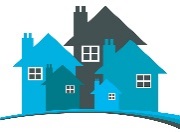 Housing and Redevelopment Authority of BaudetteFull Name:Date:LastFirstM.I.Address:Street AddressApartment/Unit #CityStateZIP CodePhone:EmailDate Available:Social Security No.:Desired Salary:$Position Applied for:Are you a citizen of the ?YESNOIf no, are you authorized to work in the U.S.?YESNOHave you ever worked for this company?YESNOIf yes, when?Have you ever been convicted of a felony?YESNOIf yes, explain:High School:Address:From:To:Did you graduate?YESNODiploma:College:Address:From:To:Did you graduate?YESNODegree:Other:Address:From:To:Did you graduate?YESNODegree:Full Name:Relationship:Company:Phone:Address:Full Name:Relationship:Company:Phone:Address:Full Name:Relationship:Company:Phone:Address:Company:Phone:Address:Supervisor:Job Title:Starting Salary:$Ending Salary:$Responsibilities:From:To:Reason for Leaving:May we contact your previous supervisor for a reference?YESNOCompany:Phone:Address:Supervisor:Job Title:Starting Salary:$Ending Salary:$Responsibilities:From:To:Reason for Leaving:May we contact your previous supervisor for a reference?YESNOCompany:Phone:Address:Supervisor:Job Title:Starting Salary:$Ending Salary:$Responsibilities:From:To:Reason for Leaving:May we contact your previous supervisor for a reference?YESNOBranch:From:To:Rank at Discharge:Type of Discharge:If other than honorable, explain:Signature:Date: